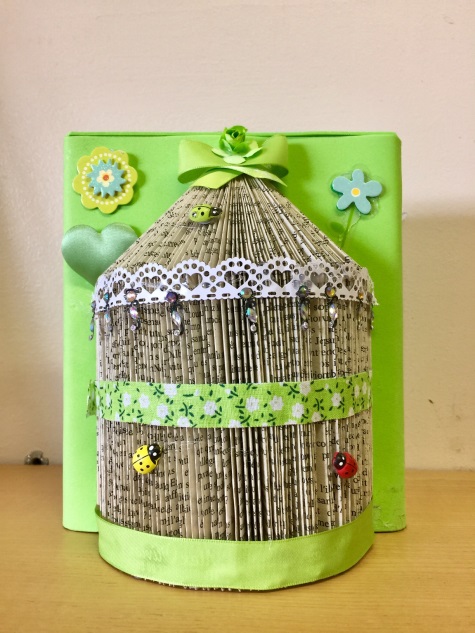 Exposition :Créations des participantsde l’atelier « Livres pliés »du 01 au 10 Marsà la Bibliothèque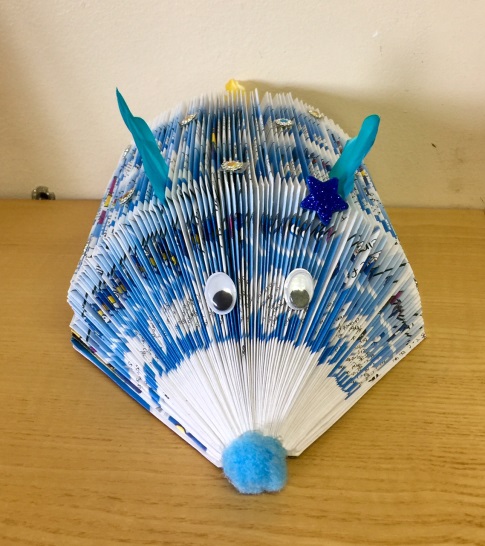 